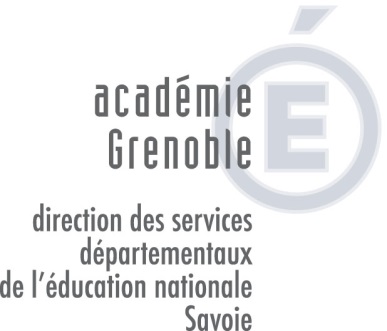 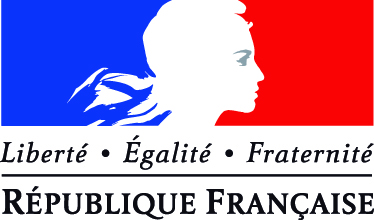 DOSSIER DE CANDIDATURE CONGE DE FORMATION 2017-2018A retourner au plus tard le 6 mars 2017 à votre IEN.ETAT CIVIL  Je soussigné (e)SITUATION ADMINISTRATIVEFORMATIONDans l’hypothèse où ma demande serait agréee, je m’engage à rester au service de l’état à l’expiration de ce congé pendant une période d’une durée égale au triple de celle pendant laquelle l’indemnité mensuelle forfaitaire m’aura été versée et à rembourser le montant de cette indemnité en cas de non-respect de cet engagement.Je déclare avoir pris connaissance des dispositions du décret 2007-1470 du 15/10/2007 en ce qui concerne Les obligations incombant aux fonctionnaires placés en congé formationLa durée maximale du versement de l’indemnité mensuelle forfaitaire (12 mois)L’obligation de paiement des retenues pour pension civileFait à 							, leSignature du candidatAvis circonstancié de l’IEN de circonscription□ Favorable   	□  DéfavorableMotivation de l’avis : ………………………………………………………………………………………………………………………………………………………………………………………………………………………………………………………………..………………………………………………………………………………………………………………………………………………..………………………………………………………………………………………………………………………………………………..………………………………………………………………………………………………………………………………………………..………………………………………………………………………………………………………………………………………………..………………………………………………………………………………………………………………………………………………..………………………………………………………………………………………………………………………………………………..………………………………………………………………………………………………………………………………………………..Cadre réservé à l’administrationEn activité□ oui    □ non3 ans de service □ oui    □ nonAncienneté généralede service  au 01/09/2017 ………………….Nom d’usage …………………………………………………………………Nom patronymique ………………………………………………………..Prénoms …………………………………………………………………………….Date de naissance     ….………. / ….………. / ….………. ………………………………………………………………………………………..…………………………………………………………………………………...............C.P ………………     Commune ………………………………………………….   fixe                …………. / ..………. / ..………. / …………  portable      ..………. / ..………. /…………. / ..………..Mel ………………………………………@ ……………………………………………Etablissement d’affectation ……………………………………………………………………………………………………………………………………………………Diplôme le plus élevé ……………………………………………………………………………………………………….........................................................Formations suivies au cours de l’année scolaire 2016-2017 ……………………………………………………......................................................Intitulé de la formation ………………………………………………………………………………………………………......................................................Organisme (joindre  plaquette ou descriptif) …………………………………………………………………………………………………………………………….Dates de la formation ……………………………………………………………………………………………….  Nbre de mois demandés  ……………….  